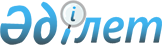 О признании утратившими силу некоторых решений уполномоченного государственного органа по защите государственных секретов и обеспечению
информационной безопасностиПриказ руководителя Канцелярии Премьер-Министра Республики Казахстан от 28 сентября 2012 года № 25-1-84

      ПРИКАЗЫВАЮ:



      1. Признать утратившими силу:



      1) приказ Председателя Агентства Республики Казахстан по защите государственных секретов от 27 ноября 2001 года № 24 «Об утверждении Инструкции по применению Кодекса Республики Казахстан об административных правонарушениях в деятельности Агентства Республики Казахстан по защите государственных секретов»;



      2) приказ Руководителя Канцелярии Премьер-Министра Республики Казахстан от 3 июня 2005 года № 25-1-50 «О создании Экспертной комиссии по лицензированию деятельности по технической защите государственных секретов Республики Казахстан».



      2. Копию настоящего приказа направить в Министерство юстиции Республики Казахстан для сведения.



      3. Настоящий приказ вступает в силу со дня подписания.      Руководитель Канцелярии                    Е. Кошанов
					© 2012. РГП на ПХВ «Институт законодательства и правовой информации Республики Казахстан» Министерства юстиции Республики Казахстан
				